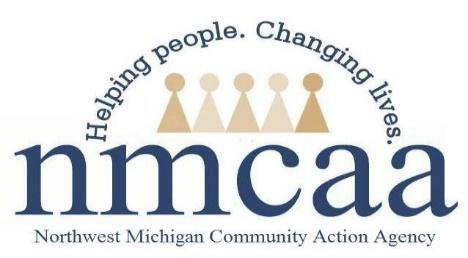 Home Based Caseload Policy and ProcedureHSPPS 1302.22 (b):  Caseload.  A program that implements a home-based option must maintain an average caseload of 10 to 12 families per home visitor with a maximum of 12 families for any individual home visitor.As a top priority, NMCAA’s Early Head Start Home Based option will strive to maintain full enrollment across the program, enrolling families among part-time and full-time staff equitably, taking Comprehensive Coaching and wait lists into consideration.Full enrollment for Early Head Start Home Based is 233 families.ProcedureAll full-time staff will have 10 families.  Considerations that may effect this number will be:Staff who are improving their home visiting practices through Comprehensive Coaching will be fully enrolled with 9 families.  They will use 4 hours a week to meet with their coach, attend applicable trainings and support their Shared Goal and Action Plan, while teaming with their coach.The Coach will share with the PSC who is receiving Comprehensive Coaching; this will happen in July to coincide with transitions.  When a family is transitioned out during the summer, and a CFS is identified as accepting Comprehensive Coaching, the family will not be replaced, as this CFS will be fully enrolled September-May with 9 families.The CFS will enroll to 10 families when the coaching cycle comes to an end in MayA CFS may be fully enrolled with 9 families if the wait list is low or non-existent in the CFS’s area; CFS will support recruitment activities 4 hours a week or support staff vacancies/absences by subbing.When transitions happen in the spring, if there are low wait lists or a staff vacancy, staff may drop to 9 families for full enrollmentCFS’s with a full enrollment of 9 will be identified by the PSC team and Manager.A maximum of 2 CFS across our program at any given time will have the option to be fully enrolled at 9; this will support program full enrollment of 2337/23							                                       EHS/HS Teams/ehs/enrollment